BulletinThe Invercargill Parish of theMethodist Church of New Zealand.Te Hahi Weteriana o Aotearoa.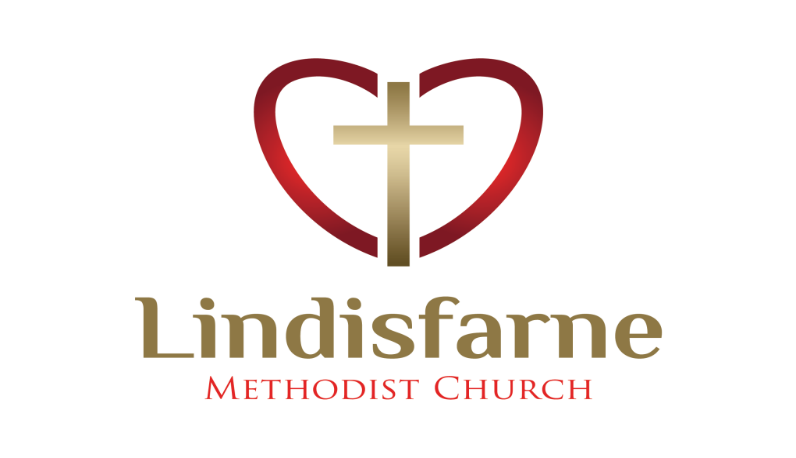 Lindisfarne Methodist Church, Worship and Community CentrePhone    216-0281.e-mail: office@lindisfarne.org.nz.         Website:  www.lindisfarne.org.nz___________________________Sunday April 16th  2017Easter Sunday10.00am: Lindisfarne Service with Reverend Peter Taylor.  1.00pm: Tongan Service.Prayer: Lord God, may we praise and worship You as will please You on this Resurrection Sunday. We join with all Your children in worshipping You, each according to their own fashion, wherever they may be. For You have this day defeated Death and the Evil One and made us Your own, now and forever.Lost and/or FoundFound in our car park last month – car keys, possibly for a Ford. See Bryon.School Holidays  Office HoursThe Lindisfarne office will be open for the following periods during the first week of the School holidaysMonday 17th April........................................ ClosedWednesday 19th April................9.45-ish  to  1.00pmFriday 21st April.........................9.45-ish  to  1.00pmPlease note that Reverend Peter Taylor will be on Study Leave from 24 April to 21 May.April Fundraiser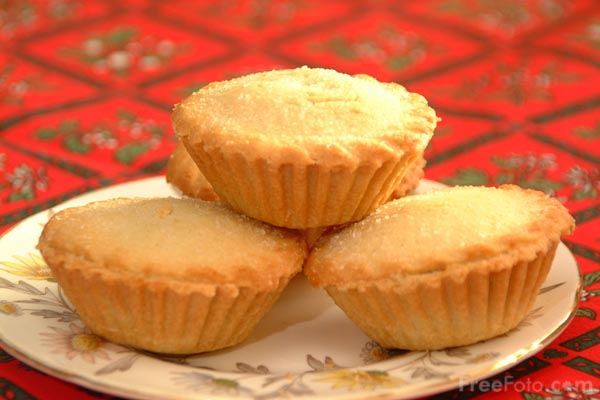 Pies and Biscuits from Braemar BakeryRemember to fill in the order sheet in the foyer or take a whole sheet for yourself and friends. Orders close next Sunday 23 April, preferably with payment in cash or cheques made out to Methodist Church. (Please don’t use the word Lindisfarne on cheques.)Two possible additions to the order forms – just make a new column straight after the name column. On the white sheet – Bacon and Egg pies, and on the blue sheet – Preserved Ginger biscuits.Help NeededYour offers of help are appreciated for any of our rostered duties.At the moment we have a particular need for at least one more person to drive the van on Sunday mornings.Talk to Eddie if you are think you could help to transport our church members who have no other way of getting to our Sunday service.Offering ReceiptsReceipts for the last financial year are on the table in the foyer. Remember that you can claim a 30% tax rebate for this donation.If you would like to use the envelope system or automatic bank payments for your weekly offering, talk to Margaret about this. ROSTER FOR SUNDAY DUTIESCENTRE DUTIESSOME INVERCARGILL PARISH KEY PERSONNEL Lindisfarne Calendar Lindisfarne Calendar Lindisfarne CalendarSunday 16th April10.00am1.00pm5.00pmLindisfarne  Easter Sunday Service with Reverend Peter Taylor.Tongan ServicePrivate Booking.Tuesday 18th7.00pmPreachers MeetingWednesday 19th7.00pmNorth Invercargill Bowls. Thursday 20th1.30pm7.00pmSit and Be Fit.Blues Bowls.   Friday 21stAll DayChairs being cleaned.Saturday 22nd5.30pmAll DayPrivate Booking.Chairs drying.Sunday 23rd April10.00am1.00pm1.00pmLindisfarne Service with Reverend  Peter Taylor.Tongan Service.Fijian ServiceSundayApril 16thApril 23rdApril 30thApril 30thMay 7thDOOR ANDWELCOMEMargaret BrassChristine FrameNeil and Daphne SalterCarolyn ClearwaterDot AndersonCarolyn ClearwaterDot AndersonEvelyn and NeilCruikshankVAN DRIVEREddie BremerEddie BremerBryon KingBryon KingFindlay CollieFLOWERS Betty SnellDorothy KingRaewyn BirssRaewyn BirssIta SafoleMORNING TEANoeline and Findlay CollieBryon and Dorothy KingNeil and Daphne SalterNeil and Daphne SalterJudith StevensSarah JenkinNOTICESEddie BremerMuriel McCullochMuriel McCullochJudith StevensEddie BremerCRECHE                                  School HolidaysSchool HolidaysSchool HolidaysSchool HolidaysAmanda HareKIDS KLUBSchool HolidaysSchool HolidaysSchool HolidaysSchool HolidaysNeil SalterWEEK OFLAWNSSECURITYApril 17th - April 23rdLester DeanJoe WilsonApril 24th -April 30thBryon KingBryon KingMay 1st - May 7thFindlay CollieMargaret BrassMay 8th - May 14thIan FindlayHartley HareMinister               Reverend Peter Taylor     216-0281  Minister               Reverend Peter Taylor     216-0281  Minister               Reverend Peter Taylor     216-0281  Minister               Reverend Peter Taylor     216-0281  Minister               Reverend Peter Taylor     216-0281  Minister               Reverend Peter Taylor     216-0281                                              Parish Council Secretary       Carolyn Weston                                             Parish Council Secretary       Carolyn Weston                                             Parish Council Secretary       Carolyn Weston                                             Parish Council Secretary       Carolyn Weston                                             Parish Council Secretary       Carolyn Weston                                             Parish Council Secretary       Carolyn Weston Parish StewardsEddie Bremer  Muriel McCulloch Judith Stevens Eddie Bremer  Muriel McCulloch Judith Stevens Eddie Bremer  Muriel McCulloch Judith Stevens Eddie Bremer  Muriel McCulloch Judith Stevens Eddie Bremer  Muriel McCulloch Judith Stevens Parish Council Chairman    Reverend Peter TaylorParish Council Chairman    Reverend Peter TaylorParish Council Chairman    Reverend Peter TaylorParish Council Chairman    Reverend Peter TaylorParish Council Chairman    Reverend Peter TaylorTreasurer  David Little   Parish Council-Congregational RepresentativesBookings                        Phone Office 216-0281Parish Council-Congregational RepresentativesBookings                        Phone Office 216-0281Parish Council-Congregational RepresentativesBookings                        Phone Office 216-0281Parish Council-Congregational RepresentativesBookings                        Phone Office 216-0281Margaret Brass    Mags Kelly           Margaret Brass    Mags Kelly           Prayer Chain Co-ordinatorsPrayer Chain Co-ordinatorsPrayer Chain Co-ordinatorsJoan and Murray Farley.  Joan and Murray Farley.  Joan and Murray Farley.  Bulletin EditorsBulletin Editors Peter Lankshear       Margaret Brass         Peter Lankshear       Margaret Brass         Peter Lankshear       Margaret Brass         Peter Lankshear       Margaret Brass        